Booking TEL +39 06 45 67 75 32info@evasionicral.com - www.evasionicral.com offerta shockSAN VALENTINO A……SAN PIETROBURGOTOUR DI GRUPPO 5 giorni /4 nottiPartenza il 13 FEBBRAIO 2020 / rientro il 17 FEBBRAIO 2020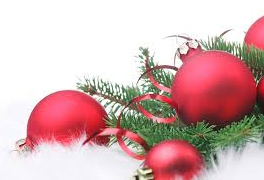 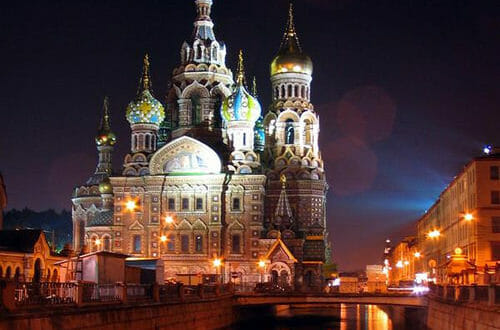 QUOTA DI PARTECIPAZIONE € 495,00	Minimo di 15 personeSan Pietroburgo è una delle città più romantiche al mondo e proprio per questo motivo rientra tra le mete turistiche consigliate se si è alla ricerca di un viaggio all'insegna del romanticismo o se si vuole stupire la propria dolce metà. Questa città offre scorci romantici da ammirare in particolari momenti della giornata, attività da fare e locali in cui recarsi per una cena perfetta o per rilassarsi un po' e godersi quell'atmosfera che si respira quando si è innamorati.PROGRAMMAProgramma1 Giorno Italia / San Pietroburgo
Incontro dei Sig.ri Partecipanti all’aeroporto di Roma Fiumicino presso il Banco accoglienza gruppi Ultraviaggi. Consegna dei documenti di viaggio e assistenza al check-in. Partenza con volo di linea Lufthansa via Monaco alla volta di San PietroburgoArrivo disbrigo delle formalità di sbarco e incotro con l’assistente in lingua italiana e trasferimento all’hotel Courtyard VasilievskyPernottamento in hotel2 Giorno San PietroburgoPrima colazione in hotel Al mattino incontro con la guida e il pullman visita della città .Pomeriggio visita al museo dell’Hermitage incluso ingressoPernottamento in hotel3 Giorno San PietroburgoPrima colazione in hotel Giornata libera per escursioni facoltativePernottamento in hotel4 Giorno San PietroburgoPrima colazione in hotel Giornata libera per escursioni facoltativePernottamento in hotel5 Giorno San Pietroburgo- RomaPrima colazione in hotelMattinata libera per escursioni facoltative.Pomeriggio incontro con l’assistente e trasferimento in pullman privato dall’Hotel all’aeroporto . Disbrigo delle formalità d’imbarco e partenza con volo di linea Lufthansa via Monaco alla volta di RomaOperativo voli previsti(Possibilità di partenze da altri aeroporti italiani su richiesta)LH 1841   13FEB FCOMUC   0825   1000  LH 2564   13FEB MUCLED   1125   1615  LH 2565   17FEB LEDMUC   1720   1820  LH 1848   17FEB MUCFCO   1950   2120  HOTEL PREVISTO COURTYARD VASILIEVSKY****